Об утверждении плана мероприятий по профилактике противодействия терроризма и экстремизма на территории  муниципального образования Костинский сельсовет на 2024 год. 
            В соответствии со ст. 4 Федерального закона 114-ФЗ от 25.07.2002 г. «О противодействии экстремистской деятельности», п.7.1 ч.1 ст. 14 Федерального закона 131-ФЗ от 06.10.2003 «Об общих принципах организации местного самоуправления в Российской Федерации, Устава муниципального образования  Костинский  сельсовет Курманаевского района, в целях профилактики противодействия терроризма и экстремизма:1. Утвердить план мероприятий по профилактике противодействия терроризма и экстремизма на территории муниципального образования Костинский сельсовет на 2024 год согласно приложению. 
          2. Контроль за выполнением настоящего постановления оставляю за собой. 3. Постановление вступает в силу со дня его опубликования в газете « Вестник Костинского сельсовета».
Глава муниципального образования                                              Ю.А.СолдатовРазослано: в дело, районной администрации, прокуроруПриложение  №1к  постановлению администрацииот 09.01.2024 № 2-п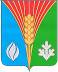 АдминистрацияМуниципального образованияКостинский  сельсоветКурманаевского районаОренбургской областиПОСТАНОВЛЕНИЕ09.01.2024 №2-п№ппНаименование мероприятийСрокиисполненияОтветственные      1.Повышение уровня взаимодействия в сфере профилактики терроризма и     экстремизма      1.Повышение уровня взаимодействия в сфере профилактики терроризма и     экстремизма      1.Повышение уровня взаимодействия в сфере профилактики терроризма и     экстремизма      1.Повышение уровня взаимодействия в сфере профилактики терроризма и     экстремизма1.1 Мониторинг развития оперативной обстановки в сельском поселении о негативных тенденций, условиях, способствующих совершению террористических и экстремистских акций, с целью выработки мер, направленных на совершенствование системы профилактики и противодействия терроризму и экстремизмув течении годаАдминистрация,Ст.УУП (по согласованию)1.2 Мониторинг деятельности религиозных, молодежных, в том числе неформальных, общественных и политических организаций и объединений граждан в целях выявления и пресечения экстремистских и террористических проявлений, а также предотвращения проникновения на территорию сельского поселения и распространения аудио-, видеоматериалов, печатной продукции с признаками пропаганды экстремистской и террористической идеологиив течении годаАдминистрация,Ст.УУП (по согласованию2. Профилактика и предупреждение террористических и экстремистских проявлений на территории МО Костинский  сельсовет, информационно-пропагандистское сопровождение антитеррористической деятельности2. Профилактика и предупреждение террористических и экстремистских проявлений на территории МО Костинский  сельсовет, информационно-пропагандистское сопровождение антитеррористической деятельности2. Профилактика и предупреждение террористических и экстремистских проявлений на территории МО Костинский  сельсовет, информационно-пропагандистское сопровождение антитеррористической деятельности2. Профилактика и предупреждение террористических и экстремистских проявлений на территории МО Костинский  сельсовет, информационно-пропагандистское сопровождение антитеррористической деятельности2.1 Своевременное предупреждение администрации сельского поселения о массовых мероприятиях в образовательных учреждениях и учреждениях культуры постоянноДиректор ДТДиректор школы (по согласованию)ПостоянноВ течении года1 квартал 2024гежеквартально2 квартал 2024гВ течении года(по отдельному плану)В течении года(по отдельному плану)АдминистрацияАдминистрация,  библиотекарь (по согласованию)Администрация, Библиотекарь(по согласованию)АдминистрацияГлава администрации Директор ДТДиректор школы (по согласованию)3. Реализация мер по укреплению антитеррористической защищенности и объектов массового пребывания людей3. Реализация мер по укреплению антитеррористической защищенности и объектов массового пребывания людей3. Реализация мер по укреплению антитеррористической защищенности и объектов массового пребывания людей3. Реализация мер по укреплению антитеррористической защищенности и объектов массового пребывания людей3.1 Уточнение перечня заброшенных домов расположенных на территории сельского поселения .3.2 Своевременно информировать правоохранительные органы о фактах нахождения (проживания) на территории поселения подозрительных лиц, предметов и вещей.1 квартал 2024гВ течении годаАдминистрацияАдминистрация